平成２９年度文部科学省委託事業「子供と自然をつなぐ地域プラットフォーム形成支援事業」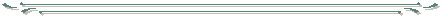 日  時：平成３０年1月３１日（水）　13:00～16:00場  所：愛知県三の丸庁舎８階　大会議室　　　　　名古屋市中区三の丸二丁目６番１号　　　　　※　地下鉄名城線「市役所駅」５番出口から徒歩５分　　　　　　　　（駐車場の用意がありませんので、来場には公共交通機関をご利用ください。）主 　催：愛知県教育委員会対   象：社会教育関係者、防災教育関係者、学校教育関係者、県市町村職員（教育、防災担当等）などはじめ、防災教育や社会教育、防災活動に興味のある方（先着１００名程度）申込み：１月２２日（月）までに裏面の参加申込書をＦＡＸ、又はメールで送付してください。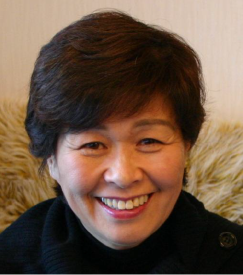 開会行事　13:00～13:10基調講演　13:10～14:10防災の合言葉「命・支え合い・自ら動く」	 ～子どもたちがつなぐ地域の輪～　 講師：近藤 ひろ子 氏 シンポジウム　14:20～15:55	　　子どもたちがつなぐ地域防災　　　　　　　　　コーディネーター：近藤 ひろ子 氏　○事例発表　　　　　　　　　　　　　　　　　　　　　　　　　　　　　　　　・長久手市西小学校区防災キャンプ「地域みんなで学ぼう！西小校区ワクワク防災キャンプ」　　・田原市校区防災キャンプ　「田原市校区みんな参加の防災キャンプ ～学校を核とした防災教育の推進～」○意見交換　 　長久手市防災キャンプ関係者、田原市防災キャンプ関係者、　　 愛知県防災局防災危機管理課、愛知県教育委員会生涯学習課　閉会行事　15:55～16:00送信先   ：愛知県教育委員会　生涯学習課　　　　　        　　青少年教育・女性指導者支援グループ（安立）宛てＦＡＸ：０５２－９５４－６９６２		 メール：syogaigakushu@pref.aichi.lg.jp平成29年度青少年防災キャンプ事例発表会参加申込書　　☆ 参加を御希望の方は、申込書に御記入の上、ＦＡＸ又はメールでお申し込みください。愛知県三の丸庁舎８階大会議室　名古屋市中区三の丸二丁目６番１号（地下鉄名城線「市役所」駅5番出口から徒歩５分）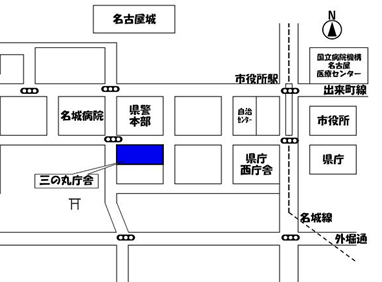 ふりがな氏　名住　所　〒　〒　〒所　属（あれば）ＴＥＬＦＡＸメール